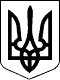 БЕРЕГІВСЬКА РАЙОННА ДЕРЖАВНА АДМІНІСТРАЦІЯЗАКАРПАТСЬКОЇ ОБЛАСТІР О З П О Р Я Д Ж Е Н Н Я18.06.2020                                            Берегове                                      №  173Про надання дозволу на виготовлення проєкту землеутрою щодо відведення земельної ділянки акціонерному товариству „Укрзалізниця”Відповідно до статей 6 і 39 Закону України „Про місцеві державні адміністрації”, статті  122, 123 Земельного Кодексу України, статті 50 Закону України „Про землеустрій”,  розглянувши клопотання Регіональної філії „Львівська злізниця”  акціонерного  товариства „Укрзалізниця” від 25.05.2020 № НГ-10/2833: 1.Надати дозвіл акціонерному товариству „Укрзалізниця” на виготовлення проєкту землеустрою щодо відведення земльної ділянки у постійне користування орієнтовною площею  у постійне користування для розміщення та експлуатації будівель і спорд залізничного транспорту на території смт Батьово Берегівського району Закарпатської області.2. Акціонерному товариству „Укрзалізниця” після виготовлення технічної документації подати проєкт відведенення земельної ділянки районній державній адміністрації для затвердження.3.Контроль за виконанням цього розпорядження залишаю за собою.Голова державної адміністрації                                          Іштван ПЕТРУШКА